                 Репортаж «Моя страна - в рисунках детей»     Воспитание чувства патриотизма у дошкольников – процесс сложный и длительный. Любовь к родному городу и родной стране играют огромную роль в становлении личности ребёнка. Знакомство детей с родным краем: с историко-культурными, национальными, географическими, природными особенностями формирует у них такие черты характера, которые помогут им стать патриотом и гражданином своей Родины. Ведь, яркие впечатления об истории родного края, полученные вдетстве, нередко остаются в памяти человека на всю жизнь.  Так дети группы «Неваляшки» в своих рисунках рассказывают о своём доме, народных костюмах и о главной достопримечательности страны «Спасская башня кремля» в Москве.                                                                     Воспитатель Бутакова С.В.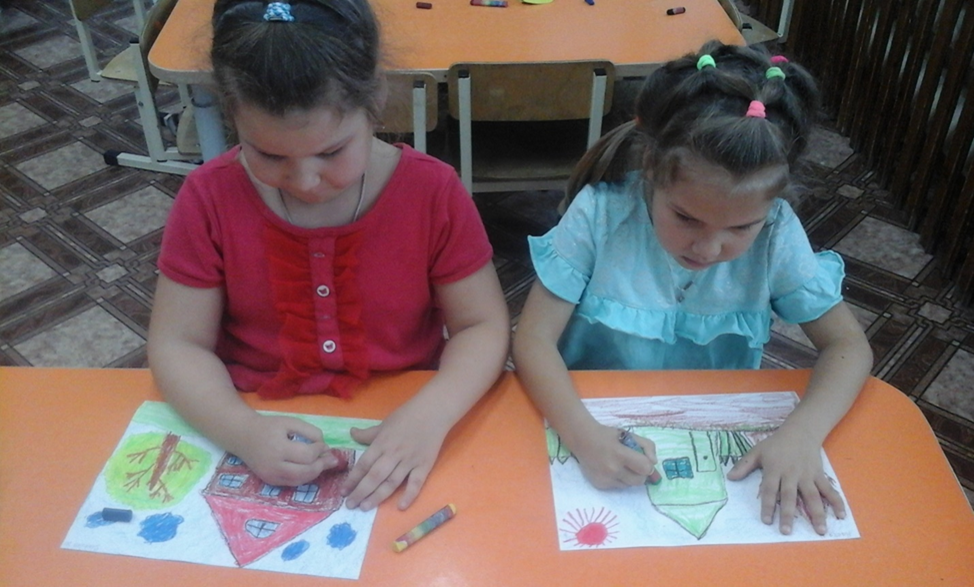 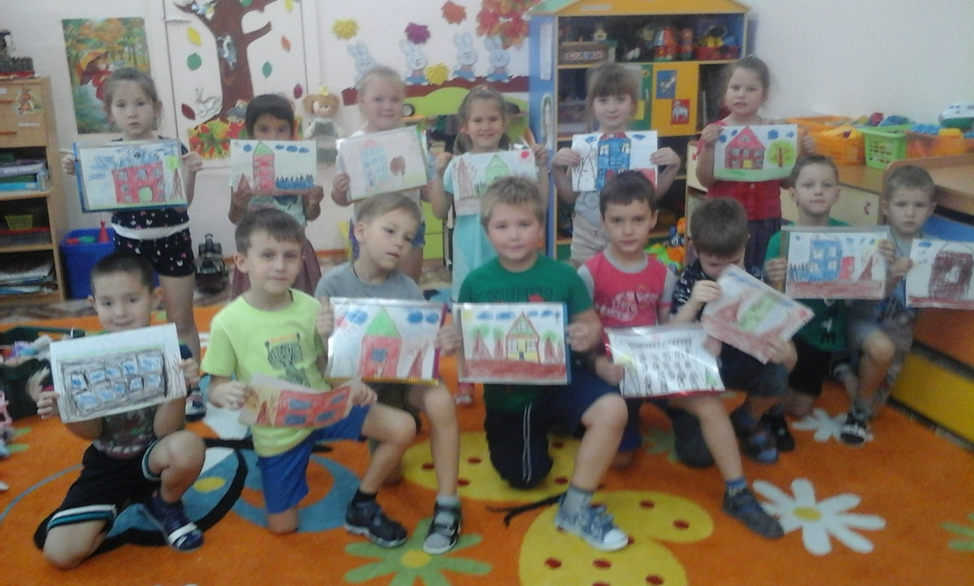 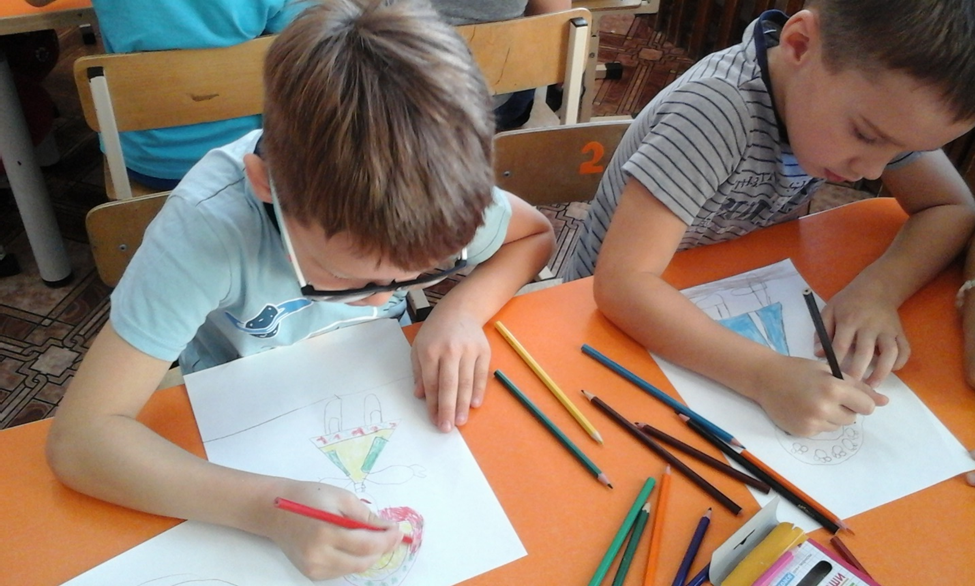 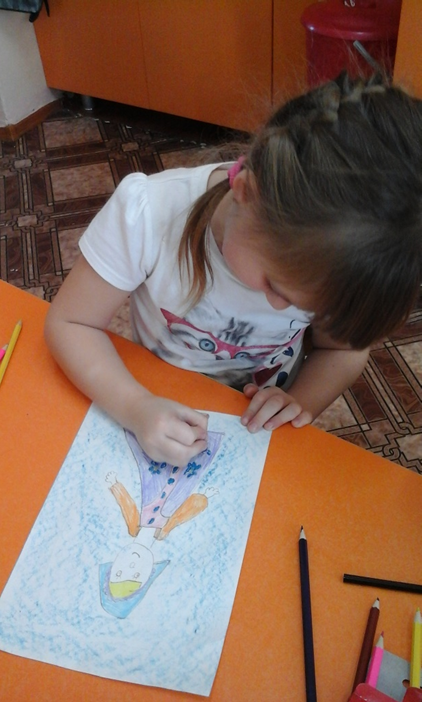 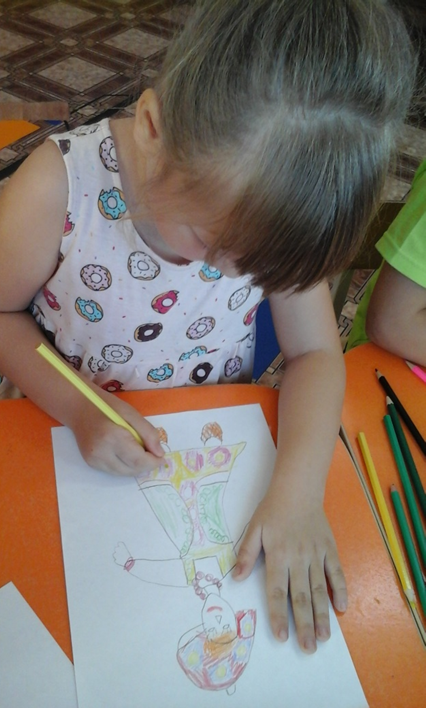 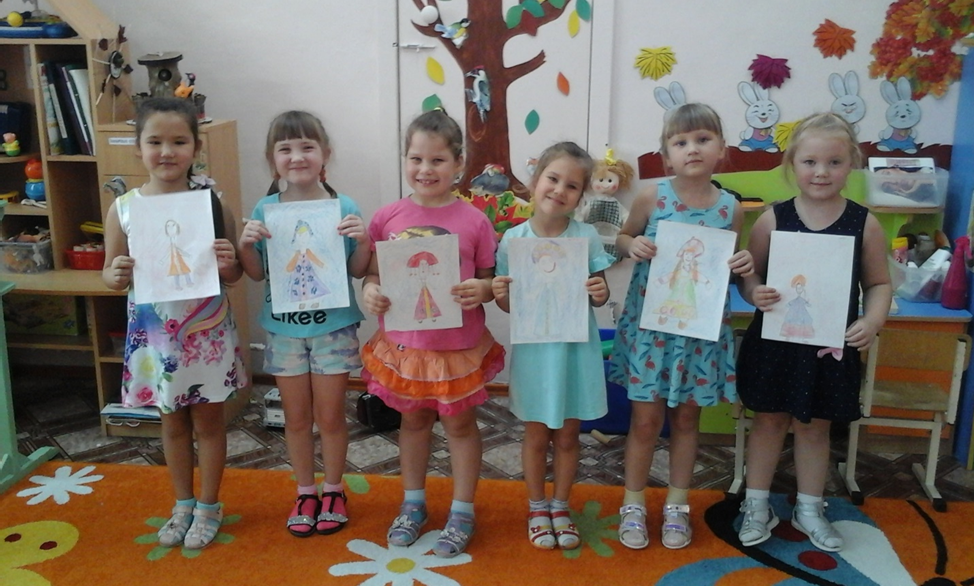 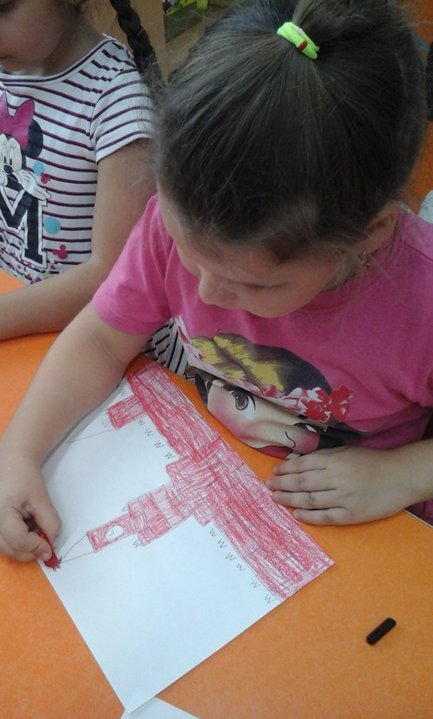 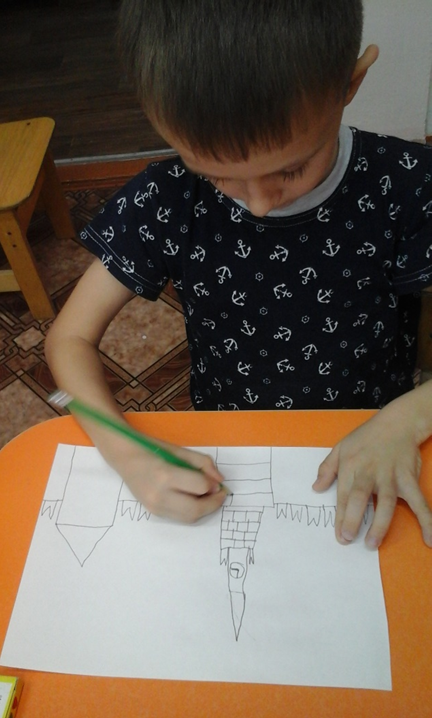 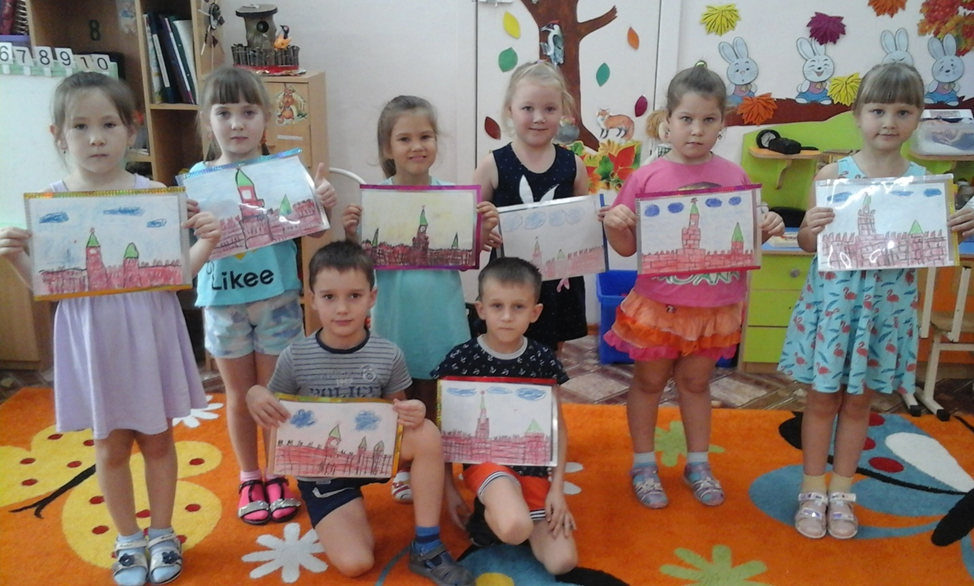 